Pasākums “Izbraukuma veselības istaba” oktobra mēnesīESF projekta “Dzīvo veselīgi Rēzeknes novadā!” ietvaros šī gada oktobra mēnesī turpināsies projekta pasākums “Izbraukuma veselības istaba”. Apmeklējot pasākumu, tā dalībniekiem būs iespēja veikt veselības paškontroles mērījumus, kā arī saņemt ieskatu sirds un asinsvadu sistēmas veselībā un slimību profilaksē, tiks sniegta informācija par paaugstināta un pazemināta arteriālā asinsspiediena ietekmi, liekā svara problēmām, izmaiņām holesterīna un cukura līmeņa rādītājos (asinīs).Pasākuma norise Rēzeknes novadāPieteikšanās uz pasākumu pie atbilstoša speciālista: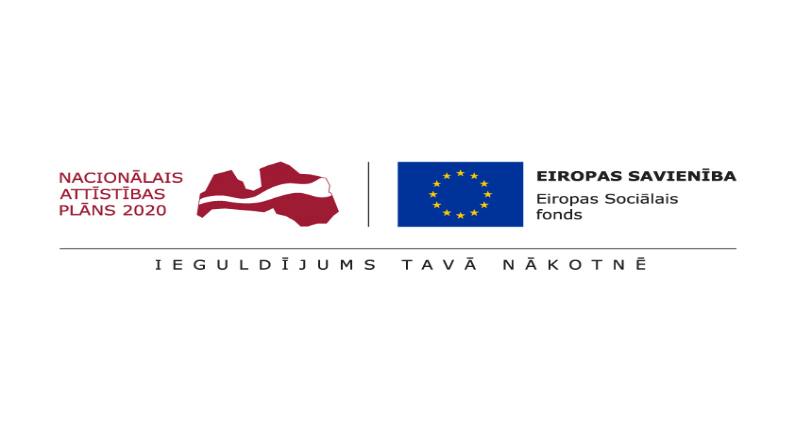 Norises datumsNorises laiksĪstenošanas vieta02.10.2017.8.30-11.30Kaunatas tautas namsRāznas iela 14, Kaunata, Kaunatas pagasts, Rēzeknes novads03.10.2017.8.30-11.30Lūznavas pagasta pārvaldes zālePils ielā 6, Lūznava, Lūznavaspag., Rēzeknes novads10.10.2017.8.30-11.30Čornajas tautas nama telpasc. Čornaja Miera iela 1, Čornajas pag.,Rēzeknes novads.11.10.2017.8.30-11.30Saietu namsSkolas iela 2, Stoļerova, Stoļerovas pagasts, Rēzeknes novads18.10.2017.8.30-11.30HalleRogovska, Nautrēnu pag.Rēzeknes novads19.10.2017.8.30-11.30Ilzeskalna pagasta TNJaunatnes iela 1, Ilzeskalns Rēzeknes novads30.10.2017.8.30-11.30Bērzgales KNRītupes iela 34, Bērzgale, Bērzgales pagasts Rēzeknes novads31.10.2017.8.30-11.30Lendžu pagasta KNViraudas iela 3, Lendži, Lendžu pagasts Rēzeknes novadsN.p.k.Norises vietas Rēzeknes novadāKontaktpersonaGaigalavas pagastsMarika Skābardetālr. +371 22311127e-pasts: demar.ska@gmail.comNagļu pagastsMarika Skābardetālr. +371 22311127e-pasts: demar.ska@gmail.comRikavas pagastsMarika Skābardetālr. +371 22311127e-pasts: demar.ska@gmail.comDricānu pagastsMarika Skābardetālr. +371 22311127e-pasts: demar.ska@gmail.comStrūžānu pagastsMarika Skābardetālr. +371 22311127e-pasts: demar.ska@gmail.comNautrēnu pagastsVelga Lācetālr. +371 26670347e-pasts:velgalace@gmail.comIlzeskalna pagastsVelga Lācetālr. +371 26670347e-pasts:velgalace@gmail.comBērzgales pagastsVelga Lācetālr. +371 26670347e-pasts:velgalace@gmail.comLendžu pagastsVelga Lācetālr. +371 26670347e-pasts:velgalace@gmail.comVērēmu pagastsVelga Lācetālr. +371 26670347e-pasts:velgalace@gmail.comKantinieku pagastsKristīne Rimšatālr. +37126466734e-pasts: kristine-rimsa@inbox.lvSakstagala pagastsKristīne Rimšatālr. +37126466734e-pasts: kristine-rimsa@inbox.lvAudriņupagastsKristīne Rimšatālr. +37126466734e-pasts: kristine-rimsa@inbox.lvOzolmuižas pagastsKristīne Rimšatālr. +37126466734e-pasts: kristine-rimsa@inbox.lvGriškānu pagastsKristīne Rimšatālr. +37126466734e-pasts: kristine-rimsa@inbox.lvSilmalas pagastsAivars Mežatučstālr. +371 22013477e-pasts: aivars.mezatucs@gmail.comOzolaines pagastsAivars Mežatučstālr. +371 22013477e-pasts: aivars.mezatucs@gmail.comMaltas pagastsAivars Mežatučstālr. +371 22013477e-pasts: aivars.mezatucs@gmail.comPušas pagastsAivars Mežatučstālr. +371 22013477e-pasts: aivars.mezatucs@gmail.comFeimaņu pagastsAivars Mežatučstālr. +371 22013477e-pasts: aivars.mezatucs@gmail.comMākoņkalna pagastsSvetlana Mikanovatālr. +371 26447713e-pasts: svetlana.mikanova@inbox.lvKaunatas pagastsSvetlana Mikanovatālr. +371 26447713e-pasts: svetlana.mikanova@inbox.lvLūznavas pagastsSvetlana Mikanovatālr. +371 26447713e-pasts: svetlana.mikanova@inbox.lvČornajas pagastsSvetlana Mikanovatālr. +371 26447713e-pasts: svetlana.mikanova@inbox.lvStoļerovas pagastsSvetlana Mikanovatālr. +371 26447713e-pasts: svetlana.mikanova@inbox.lv